П О С Т А Н О В Л Е Н И Еот 22.07.2021   № 801г. МайкопО внесении изменения в План мероприятий по организации ярмарок на территории муниципального образования «Город Майкоп» на 2021 годВ соответствии с Федеральным законом от 28.12.2009                                 № 381-ФЗ «Об основах государственного регулирования торговой деятельности в Российской Федерации», постановлением Кабинета Министров Республики Адыгея от 22.12.2010 № 256 «О Порядке организации ярмарок на территории Республики Адыгея и требованиях к организации продажи товаров на ярмарках», п о с т а н о в л я ю:1. Внести изменение в План мероприятий по организации ярмарок на территории муниципального образования «Город Майкоп» на 2021 год, утвержденный постановлением Администрации муниципального образования «Город Майкоп» от 10.12.2020 № 1319 «Об утверждении Плана мероприятий по организации ярмарок на территории муниципального образования «Город Майкоп» на 2021 год» (в редакции постановлений Администрации муниципального образования «Город Майкоп» от 19.04.2021 № 411, от 21.04.2021 № 420, от 13.07.2021 № 743), изложив строку 1 в следующей редакции:«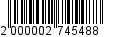 ».2. Опубликовать настоящее постановление в газете «Майкопские новости» и разместить на официальном сайте Администрации муниципального образования «Город Майкоп».3. Постановление «О внесении изменения в План мероприятий по организации ярмарок на территории муниципального образования «Город Майкоп» на 2021 год» вступает в силу со дня его официального опубликования.Исполняющий обязанностиГлавы муниципального образования«Город Майкоп»                                                                            С.В. СтельмахАдминистрация муниципальногообразования «Город Майкоп»Республики Адыгея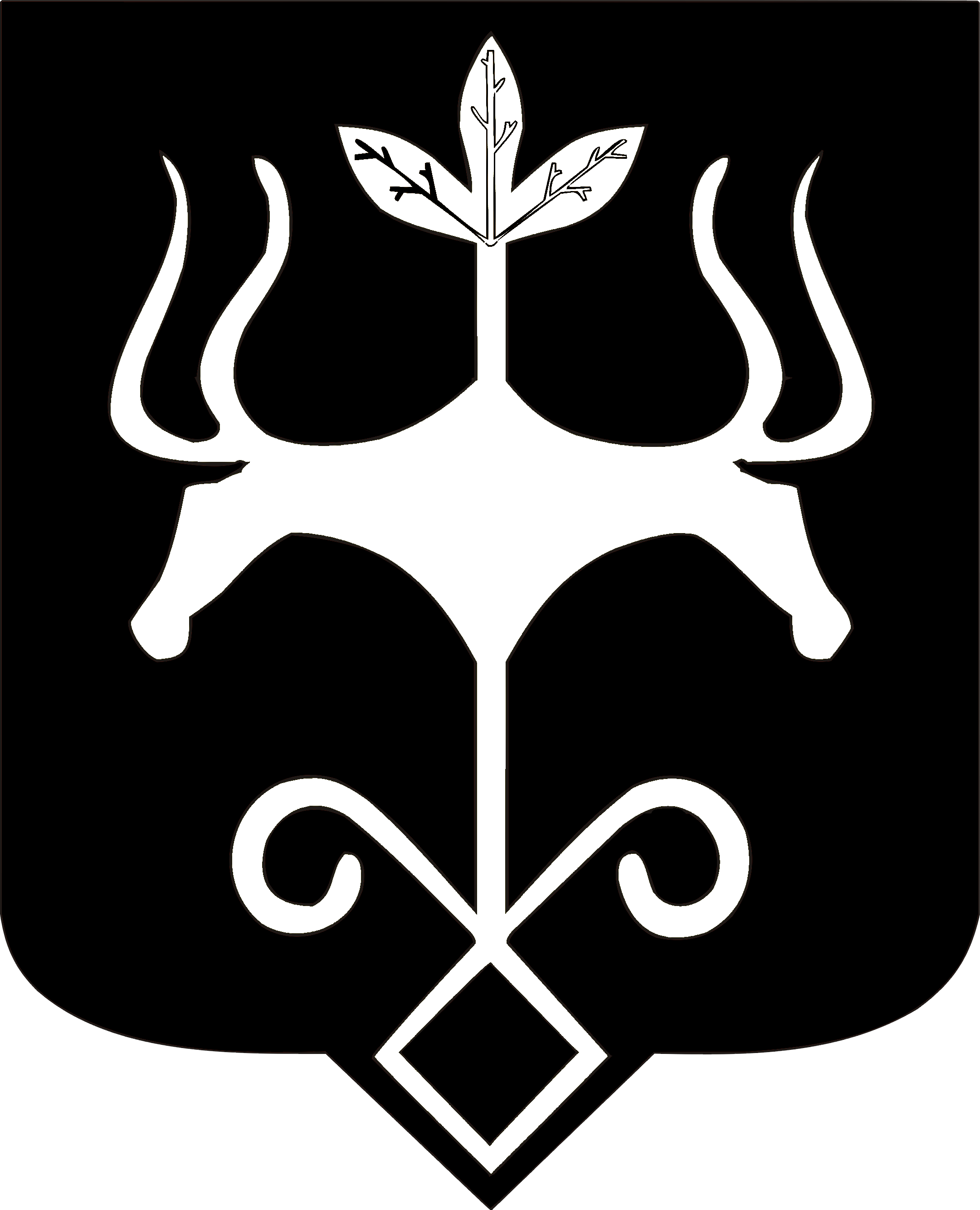 Адыгэ Республикэммуниципальнэ образованиеу «Къалэу Мыекъуапэ»  и Администрацие1.Ярмарка выходного дняул. Советская (от ул. Майкопская до пер. Красноармейский), ул. Юннатов (парковочная площадка Адыгейского республиканского ипподрома (по согласованию с собственником);ул. Юннатов, 11Плодоовощная продукция, бахчевые культуры, рассада, хлеб, бакалея, промыслы;Продовольственные товарыАдминистрация муниципального образования «Город Майкоп»;ОАО «Оптово-розничный рынок «Казачий» (по согласованию)ежемесячно в соответствии с графиком проведения ярмарок выходного дня